WHITEHAVEN TOWN COUNCILMinutes of the Council Meeting held on the 26th October 2023Present: Councillor C Hayes (Chairman); Councillor R Gill; Councillor JCarr; Councillor E Dinsdale; Councillor B O'Kane; Councillor A Pearson; Councillor G Roberts; Councillor A Spedding; Councillor R Taylor; Councillor R WhiteM. Jewell, Clerk and Responsible Financial Officer Councillor Mike Hawkins, Cumberland CouncilDeanne Shallcross CEO Whitehaven Harbour Commissioners Members of the PublicPrior to the Meeting starting the Chairman and the Councillors introduced themselves to the public and the Chairman referred to fire alarms/escape and toilets2379/23	Apologies for AbsenceApologies for absence were received from:Councillor G Dinsdale Councillor R Redmondill HolidayIt was proposed by Councillor Roberts seconded by Councillor Gill thatthe apologies for absence be accepted and noted. A vote was held and it was unanimouslyRESOLVED - That the apologies for absence be accepted and noted.2380/23	Declarations of InterestCouncillor Hayes declared that he was a member of the Whitehaven Tidy Town Committee and the Harbour Users Group.Councillor Taylor declared that he was a member of the Red Lonning Community Centre2381/23	Public ParticipationThere was no public participation2382/23	Minutes of the Council Meeting held on 28th September 2023It was proposed by Councillor Gill and seconded by Councillor Roberts that the Minutes of the Council Meeting held on 28th September 2023 be approved and signed by the Chairman as a correct record.RESOLVED - That the Minutes of the Council Meeting held on 28th September 2023 be approved and signed by the Chairman as a correct record.2383/23	Planning ApplicationsThe Council considered a list of Planning Applications shown at Appendix 1. It was proposed by Councillor Hayes and seconded by Councillor Roberts that having considered the planning applications on Appendix 1 that Cumberland Council be informed that the Town Council had no representations to make. A vote was held and it was unanimouslyRESOLVED - That having considered the planning applications on Appendix 1 that Cumberland Council be informed that the Town Council had no representations to make.2384/23	Report from Cumberland CouncilCouncillor Mike Hawkins gave a report on behalf of Cumberland Council relating to a summary of points discussed, noted and raised on Investment Priorities at the first Whitehaven and Coastal Community Network event. He referred to 4 Investment Priorities:-Potential Investment Priority 1 - A local environment where individuals, households and communities can live well and thrivePotential Investment Priority 2 - Better health and wellbeing for all	Potential Investment Priority 3 - Addressing inequalities through improved access to services and opportunitiesPotential Investment Priority 4 - A local economy that is thriving and benefits everyoneCouncillor Hawkins made the following points and answered questionsThey were very pleased with the positive feedback from the public with it being a new conceptThere had been a meeting with Cumberland's Enforcement Team who acknowledged that Whitehaven had been let down over the last few years but that that was going to change - more professionalism, providing services that the public want, smart public face. He said ifanyone had any issues he would be happy to take comments and feed them back into the Team. Councillor E Dinsdale asked Councillor Hawkins if he could share the direct contact numbers for Cumberland Officers with Town Councillors and Councillor Hawkins said he didn't think they should be sharing direct contact numbers and prefer any issues to go through him and he would send it to the officers. He said it was all about working together for the benefit of Whitehaven.	In response to a question raised by Councillor O'Kane relating to the TRO for Whitehaven Councillor Hawkins said that this was getting worked through at the moment.	Councillor Taylor said they had had members of the public complaining about greenery growing out of roofs etc and asked if these comments could be fed into the list so it could be prioritised.	Councillor Pearson referred to footpaths - one at Greenbank Woodland. He said it was not a managed woodland footpath and now at night it was frightening to go through because it was all forest and there didn't seem to be any maintenance. There was no lights on it. Councillor Hawkins said that there were problems with the ownership of the fairy path but he would make further enquiries.Councillor Carr said CC were carrying out a full survey of Whitehaven of the lights that were and not working. He also said that there was an underground cable fault. Councillor Dinsdale said that for things like lights anyone could go on the CC website to raise the issue and it did work.Councillor E dinsdale referred issues in respect of a previous County Councillor in the Hillcrest Ward just not responding and asked what Councillor Hawkins advice would be where you had Cumberland Councillor who was not responding about issues and asked what the course of action would be for that. Councillor Hawkins said he could not comment on how any Councillor dealt with the public and suggested the Clerk send a letter to the Chief Executive of Cumberland Council.Councillor Hawkins said he had a list of speed limit proposals and read them out. He said Red Lonning had a proposed limit of 20mph round the Whitehaven Campus.Councillor Hawkins said himself and Councillor White had made a relationship with Home Group and had regular meetings pencilled in - the next one being in December.The Chairman thanked Councillor Hawkins for attending andCouncillor Gill wished it to be recorded that thanks be given to Councillor Hawkins for attending the Meeting to give a report and answer questions2385/23	Presentation by the Chief Executive of the Harbour CommissionersThe Council welcomed Deanne Shallcross the Chief Executive of the Harbour Commissioners to the Meeting and she gave a presentation. She made the following points:-They were a small team of 13 people - 3 full timeThat it was a Trust Port - non profitThat the Harbour Commissioners car parks were a big driver of revenueThat they worked with a lot of experts and there was a great supply chain in this areaThe Crows Nest and The Hub-they were looking to do more work on them subject to funding bidsLooking at having a children's playground to get families to comeWe still have 19 fishing boats	Deanne said it was all about trying to get people down and giving them things to do to spend time there and spend money in townPart of the 2030 Vision was to attract more cruise ships but not putting the passengers on buses to go out of the area.She said there were 3 big challengesThe Harbour water. This comes out of a culvert into Queens dock. The water colour was discovered last November. There were still some issues but things were looking a bit clearer. It had been difficult to get everyone round a table. The discoloured water was coming from somewhere in Bransty Tunnel but not Bransty Beck. So it was back to old mine workings. It had been identified as ochre and the treatment was to pass it through ballast.The Edge. This was coming along and the roof was on it so they needed to get it watertight. There had been issues around contractors and utilities. More recently there had been issues with sub­ contractors but this was now resolved and realistically they were looking at late summer next year for it to be finished. It will be open to locals next autumn. Councillor Pearson asked what the vision was for food and drink and Deanne said there would be The Edge Cafe and that she would like there to be a seafood kiosk and that she was looking into this. She said that for 2030 the business would be about pop ups etc. Councillor Taylor said The Edge had rust inside it and was worried that cladding would be put on top of it. Deanne said the Contractor was aware of this and it would be dealt with in the proper way. Councillor Taylor asked that when the Edge was completed what were her thoughts on South Shore as it used to have a we and viewing area. Deanne said the South Shore did not belong to them. In response to a question from Councillor Taylor Deanne said that The Edge was to do with all outdoor activities and was very much a community space.	General maintenance of the Harbour and vandalism. There was a budget for maintaining the Harbour for things that needed to be done every year but then you can find that vandals have destroyed something or graffitied something and then that money that was planned to update something in the Harbour has to be used to ca1Ty out repairs. She said it was about working together to see if anything can be done.Councillor Gill said in 1991 on the commission of the Beacon the idea behind the Crows Nest was that you could stand on it and look over Town. Deanne said it was very much dependent on funding to spruce up the Crows Nest. There had also been a bid submitted to refresh The Rum Story Exhibition. She said it was 23 years old and was done from a very white perspective and tells a right story as it was what Whitehaven's history was built on but they were not going to ignore it but to just refresh our message and be a little more sensitive around how it is seen. Councillor O'Kane asked if we could encourage trips once or twice a year to the Isle of Man and back. Deanne said they had explored this but that they had to be sure that people wanted this and that it was on their radar. Councillors Taylor and White referred to the lack of toilets. Deanne said there would be toilets in The Edge and that they had businesses in Whitehaven that had toilets and was sure that they would let people use them. Councillor Taylor said we need to make more of the Coast to Coast as it would bring more visitors into the Town and Deanne said they were looking at this.Councillor E Dinsdale said as the Ward Councillor for the Harbour he asked Deanne if it was possible to meet up with her and talk about the orange Harbour. He said he had worked in effluent management group at Sellafield for 30 years and that the problem of the coloured water may need to be engineered out. Deanne agreed to this.The Chairman thanked Deanne for attending the Council Meeting2386/23	Finance ReportThe Council considered a Finance Report.1.	Appendix 1 - The Clerk reported that there were 3 extra invoices to consider on Appendix 1 namely:-Vanessa Gorley Cllr HayesNorthern Trust Co Ltd£7.90 for File Clips£39.51 mileage return journey to Penrith£506.09 monthly rental storage unitIt was proposed by Councillor Roberts and seconded by Councillor Hayes that the invoices on Appendix 1 plus the 3 additional invoices listed above be approved and paid. A vote was held and it was unanimouslyRESOLVED - That the invoices shown at Appendix 1 plus the 3additional invoices listed above be approved and paid.11.		Appendices 2 and 3 - the Council considered Appendices 2 and 3 and it was proposed by Councillor Gill and seconded by Councillor O'Kane that these be approved and noted. A vote was held and it was unanimouslyRESOLVED - That Appendices 2 and 3 be approved and noted.2387/23	Blue PlagueCouncillor Gill declared an interest in this itemThe Council considered a report on a request from the Whitehaven Heritage Action Group for permission to put a blue plaque on the Council's building to Mark the fact that the building had been home to the Whitehaven News for 100 Years. It was proposed by Councillor Roberts and seconded by Councillor White that permission be given for a blue plaque to be affixed to the Council's building to mark that it had been home to the Whitehaven News for 100 years and that this be done during the external renovation of the building. A vote was held and it was unanimouslyRESOLVED - That permission be given for a blue plaque to be affixed to the Council's building to mark that it had been home to the Whitehaven News for 100 years and that this be done during the external renovation of the building.2388/23	Hanging BasketsThe Council considered a report on a quote from the preferred supplier for the purchase of an additional 60 hanging baskets at a cost of £1747.94 plus VAT. These were required because the Council owned 124 hanging baskets and needed to borrow 43 from Cumberland Council for the flower display in town. In order to purchase the hanging baskets from the Council's preferred supplier the Council considered suspending Financial Regulation 11 to permit this. It was proposed by Councillor Hayes and seconded by Councillor Gill that (i) the Council suspends Financial Regulation 11 to allow the 60 hanging baskets to be purchased from the preferred supplier at a cost of £1,747.94 plus VAT and (ii) having made the resolution that the reasons for the suspension as stated in the report be recorded and also that the assessment of the risks in the report be accepted and approved. A vote was held and it was unanimouslyRESOLVED - That (i) the Council suspends Financial Regulation 11 to allow the 60 hanging baskets to be purchased from the preferred supplier at a cost of£1,747.94 plus VAT and (ii) having made the resolution that the reasons for the suspension as stated in the report be recorded and also that the assessment of therisks in the report be accepted and approved.2389/23	Mayors Christmas Shop Windows CompetitionThe Mayor announced that he would be organising a Mayor's Christmas Shop Windows Competition as follows:	It would be open for all shops to enter and he would be contacting shops about this to encourage them to decorate their windowsNo application forms would be necessaryHe would be walking around all the shops in town to judge themHe had received prizes from various organisation There was no decision on this as it was for information only2390/23	Remembrance SundayThe Council considered a report asking for approval of additional expenditure of£250.00 for Whitehaven Brass Band for Remembrance Sunday. It was noted that Cumberland Council had waived the £133 fee for each Road Closure Order. It was proposed by Councillor Gill and seconded by Councillor Roberts that (i) expenditure of £250.00 for Whitehaven Brass Band on Remembrance Sunday be approved and (i) that the information regarding the Road Closure Orders be notedRESOLVED-. That (i) expenditure of £250.00 for Whitehaven Brass Band on Remembrance Sunday be approved and (ii) that the information regarding the Road Closure Orders be noted2391/23	Recommendations from the Events Advisory GroupThe Council considered a list of the recommendations made by a Meeting of the Events Advisory Group on 25th October 2023 in respect of proposed events for 2024. It was proposed by Councillor Gill and seconded by Councillor Hayes that the list of events for 2024 be approved as follows:-Leyland BusSaturday 4th May 2024	Overnight Security (2 x 10 hours)Sunday 5th May 2024	Toilets	APPROVEDTraders Market - Half TermThursday 30th May2024	1 x 9mtr x 15mtr marquee 1 x 6mtr x l 2mtr marqueeOvernight Security (2 x 10 hours)	APPROVEDTitan Robot walking around St Nies.Science Show Wednesday 26th June 20241 x 9mtr x 15mtr marquee Flooring for 9mtr x l 5mtr marquee160 plastic bistro chairs Overnight Security (2 x 10 hours) Technical SupportPresenter Fee Humanoid RobotOvernight accommodation Travel ExpensesAPPROVEDRAICO and ISH andNNL	Science showsAPPROVEDWednesday 26th June 20241 x6mtr xl 2mtr marquee 1 x 9mtr x l 2mtr marquee FlooringAPPROVEDTraders and Antiques MarketThursday 27th June 2024Overnight Security (2 x 10 hours)APPROVEDTraders Market Thursday 25th July 20241 x 9mtr x 15 mtr marquee1 x 6mtr x 12mtr marqueeOvernight Security (2 x 10 hours)	APPROVEDTraders Market Thursday 29th August 20241 x 9mtr x 15 mtr marquee 1 x 6mtr x 12mtr marqueeOvernight Security (2 x 10 hours)	APPROVEDFlower and Vegetable ShowSaturday 14thSeptember 20241 x 9mtr x l 5mtr marquee 1 x 6mtr x 12 mtr marqueeAPPROVEDOvernight Security (2 x IO hours) PrizesStreet Theatre Flower Pot	Men	APPROVEDChristmas Lights Switch On Saturday 16th November 2024Christmas Market Friday 6th December 2024Harbour Lights & FireworksFriday 6th DecemberI x stage1 x generator (inc recharge for fuel)Local Artiste(s) Street entertainment Security (2 x 8 hours) Greatest Hits RadioI x 9mtr x l 5mtr marquee 1 x 6mtr x l 2mtr marqueeOvernight Security (2 x 10 hours)Lights around Harbour Fireworks Show - 10 MinutesAPPROVEDAPPROVEDAPPROVEDTall Ship VisitDate to be arrangedAPPROVED IN PRINCIPLEUK Firewalk CharityDate to be arrangedCumbria Mini Golf Hire for 1 week from Beacon duringSummer Holidays 2024Marketing Advertising2 Adverts In Cumbria2 1/4	page Adverts in the Whitehaven NewsFire Walk	APPROVEDAPPROVED INPRINCIPLE Subject to further Investigations/negotiationsAPPROVEDD-Day EventSunday 2nd June 2024 to Sunday 9th June 2024Photographic Exhibition inSt Nicholas Gardens	2 marquees including flooring to stay after Market on 30/05/24New Photographic Boards Exhibition by A Butterworth Possible talk by Beacon on HMS VolcanoSecurity from Sunday 2nd June to Saturday 8th June 2024Gas Beacon which can be reused in 2025 for the anniversaryof the end of the War Illumination of Tower at Stnights from 8.00pmto 6.00am. 2 security guardsNicholas for 2 nightsTree uplighters in St Nicholas Gardens for 2 nightsVideo projector in St Nicholas Gardens for 1 day toproject images of the landingsStaff and transport for uplighters, video And illuminationsUsing the Marquee by hosting A private evening for guests On 5th June 2024The detailed itinerary for 6th June 2024 is as follows:_am	Proclamation by the Town Crier in Gardens St NicholasAll day6pm until 9.00pm 20.5521.0021.1021.15Support the national institution of fishand chips by trying to get permission for a mobile fish and chip van to park on Lowther Street to offer a hot food option to people attending the D-Day eventProjection display on marquee sideSea Cadets/Air Cadets in parade formation On both sides of St NicholasIf possible there will be a bagpipe tribute if we can get a volunteerReading of the International Tribute to those who took partLighting of the Beacon and Tower IlluminatedIt was proposed by Councillor Gill and seconded by Councillor Hayes that all the recommendations made by the Events Advisory Group for Events in 2024 be approved. A vote was held and it was unanimouslyRESOLVED - That all the recommendations made by the Events Advisory Group for Events in 2024 in the list above be approved.2392/23	Recommendations from the Policy and Resources and Finance CommitteeThe Council considered the recommendations made by the Policy and Resources and Finance Committee on 13th October 2023. It was proposed by Councillor Roberts and seconded by Councillor Hayes that the recommendations of the Policy and Resources and Finance Committee be approved. A vote was held and it was unanimouslyRESOLVED - That the recommendations of the Policy and Resources and Finance Committee be approved2393/23	Christmas ClosingThe Council considered a report on Christmas closing for the Council's Offices. It was proposed by Councillor Gill and seconded by Councillor Hayes that the offices close at noon on 22nd December 2023 and re-open on Tuesday 2nd January 2024. A vote was held and it was unanimouslyRESOLVED - That the offices close at noon on 22nd December 2023 and re­ open on Tuesday 2nd January 2024.2394/23	Councillor Ward Matters1.	Councillor E Dinsdale referred to the ULEZ Group who had attended the last Town Council Meeting and said the members spoke very complimentary about the Clerk and he thanked the Clerk for the time and work that she had put into this subject and issue. He said he welcomed Bob Kelly's email which confirmed that Cumberland Council have no intention to introduce ULEZ into any Town in Cumberland Authority. He said he had arranged to meet with ULEZ representatives again in November and he encouraged everyone to play a part in Cumberland Council's consultation and that it was imperative that we have our say on this subject.Councillor E Dinsdale referred to the Civic Hall and said he was approached by Anne Kelly to pull together a meeting around discussing how we take the Civic Hall forward. He said they did meet up and there was a number of issues with the Civic Hall. He said he had emailed Councillor Emma Williamson and requested her support around the issues that had been raised with him by Anne and was waiting for a response and would bring the update back to the Council.m.		Councillor White referred to a few issues around Esk Avenue. He said there were issues with the lights which Councillor Carr had picked up at the start of the Meeting and would probably be covered by Councillor Carr to get the lights sorted.1v.	Councillor Pearson said LC still hadn't had her fence sorted out by Home Group. Everyone else around has got a 6 foot high fence and she was offered a 3 foot thigh fence and was not happy.	Councillor Pearson referred to the separating fence that runs along the St Bees Road and said a section had blown down. He said he had reported this to Highways and had emailed Cumberland and asked them who it belonged to. He said the fence was very important as it separates the estate from the main road and this was important for kids as there had been a few fatalities on that road with kids. He thought that there may bea bit of wrangling about who the fence belonged to as it was above the main roadv1.	Councillor Pearson reported on problems with road lights and said he had reported these on the website. The one where you cross the road to go down the fairy path where it was lighting up the exit where you cross the road is out.vu.		Councillor Gill referred to the junction at the bottom of Rutland Avenue and was concerned about accidents happening there. He said there was a set of lights about 50 yards from the junction and said if these could be closed down and a set of lights put on the junction this could also be used as a pedestrian crossing. He said he would be lobbying Councillor Hawkins about this.,v111.	Councillor Hayes said on Kells there was a big competition with Christmas lights in the houses and gardens with prizes and local judges. He said it was great about the creche opening up and that they could do with one twice as big1x.		Councillor Carr said it was nice to see that Coombe and Sharpe are now back out on Meadow Road 09 side and were making slow progress but progress nevertheless. He referred to the lighting already mentioned and said he was waiting to see what the report brought out at the end of the month.Councillor O'Kane said the Viberoptix Team had cut through certain aspects of the lighting and Cumberland Council said that there was an 8 week time frame for the replacement of the street lights and as yet this hadn't happened.x1.	Councillor Taylor mentioned the followingThere was a graffiti problem in the Town Centre and on Hillcrest and someone had been spraying obscenities in yellow paint spray. He said the one that disappointed him the most was the obscene drawing on the side of the Community Transport Vehicle which transports older people and young kids. He said he had put a note on the social media page to say if anyone sees anything to report it to the police.Councillor Taylor referred to street lights and said there were 5 out - 3 near the play park and 2 on the steps from Balmoral Road to the school. He said it was not clear whether the lights were owned by the Highways of the school but the Headmaster was looking into this.Councillor Taylor said that The Play Park User Group were trying to get Charity Status.Councillor Taylor said at Tescos they have put a new barrier on the car park near the electric charging points. He said it was like a crash barrier and was forcing people who walk to that comer to go over the pavement and then it was like broken rubble stuff and he had seen someone trying to get over and they had neatly fallen over. So they were asking if there was any chance that a bit oftarmac or concrete could be put over it to make a bit of a ramp on that corner for safer access.Councillor Taylor said that the bin in the park had been removed and people were now throwing dog poo on the floor where the bin used to be and he had had a request to see if the bin could be reinstated.2395/23	Date and Time of Next MeetingThe next Council Meeting was Thursday 30th November at 6.00pm at the Beacon PortalIN PRIVATE2396/23	That prior to the following item of business the Chairman moved the following Resolution:That in view of the special or confidential nature of the business about to be transacted it is advisable in the public interest that the public and or press be instructed to withdraw. Councillor Taylor proposed this and Councillor Roberts seconded it. A vote was held and it was unanimouslyRESOLVED - That the public and or press be instructed to withdraw from the MeetingCouncillor Dinsdale left the Meeting and did not return2397/23	St Nicholas GardensThe Clerk referred to Minute 2378/23 when the council resolved to invite Tenders for the provision of and planting summer plants, winter bedding plants and all maintenance thereof in 2024/25. The Tender Documentation was being drawn up and the Council's preferred supplier of plants and flowers had said it was time to order the summer plants for 2024. The cost for summer plants was£2,558.40 and the cost for 225 rose bushes was £596.25. Asimilar amount of plants was required for the winter bedding for 2024 but costings were not available yet.In order to purchase the flowers for 2024 and the rose bushes from the Council'spreferred supplier the Council had to consider suspending Financial Regulation 11 to permit this. Financial Regulation 18 says that the Council may by resolution suspend any part of the Financial Regulations provided that the reasons for the suspension are recorded and that an assessment of the risks arising has been drawn up. The reasons for suspension and the risks were considered by the Council and it was proposed by Councillor Gill and seconded by Councillor O'Kane that	That the Council makes a resolution to suspend Financial Regulation 11 to permit the Council to purchase the summer plants from the preferred supplier at a cost of £2,558.40 and the rose bushes at a cost of £596.25 and if making the resolutionTo make a resolution that the reasons for the suspension be recorded and that the assessment of the risks be accepted and approvedThat the Council purchases the winter bedding plants for 2024 and that this be reported to Council for decision at the appropriate timeA vote was held and it was unanimouslyRESOLVED-	That the Council resolved to suspend Financial Regulation 11 to permit the Council to purchase the summer plants from the preferred supplier at a cost of £2,558.40 and the rose bushes at a cost of £596.25 and having made the resolutionThat the reasons for the suspension be recorded and that the assessment of the risks be accepted and approved	That the Council purchases the winter bedding plants for 2024 and that this be reported to Council for decision at the appropriate time2398/23	Appointment of Internal AuditorThe Council had asked for 3 quotes for the provision of an Internal Audit Service for 2024. Two quotes had been received and after consideration of these it was proposed by Councillor Gill and seconded by Councillor O'Kane that Quote A be accepted in the sum of £600. A vote was held and it was unanimouslyRESOLVED - That Quote A be accepted in the sum of £600.2399/23	Tenders for Grass CuttingFollowing a discussion it was proposed by Councillor O'Kane and seconded by Councillor Hayes that further consideration of this be delayed until the relevant information had been received. A vote was held and it was unanimouslyRESOLVED - That further consideration of this be delayed until the relevant information had been received.2400/23	Tenders for Maintenance of Council Allotments and Pigeon LoftsThe Council had asked for quotes from 5 contractors for the maintenance of Council Allotments and Pigeon Lofts. Only 1 quote had been received. It was proposed by Councillor O'Kane and seconded by Councillor Taylor that the quote of £6,566 be accepted. A vote was held and it was unanimouslyRESOLVED - That the quote of £6,566 be accepted2401/23	Office AccommodationThe Clerk gave a report on the present position regarding the Tenders and said that quotes had been requested for the preparation of a Party Wall Agreement with the adjoining building owner. It was reported that the Architect had advised that the best course of action would be to let the Tenders run their course and then look at them and see if anything needs to be revised. The Architect also advised that it may be advisable to have the Structural Engineer attend to review the party wall from both sides and that the cost of this would be approximately£1,500. It was proposed by Councillor Gill and seconded by Councillor Robe1is that the cost for the Structural Engineer to attend be approved. A vote was held and it was unanimouslyRESOLVED - That that the cost for the Structural Engineer to attend be approved2402/23	SalariesThe Council considered a report on salaries. It was proposed by Councillor Gill and seconded by Councillor Roberts that the report be noted and that NJC agreement on increased rates of pay for 2023/24 and 2024/25 be approved when they are announced. A vote was held and it was unanimouslyRESOLVED - That the report be noted and that NJC agreement on increased rates of pay for 2023/24 and 2024/25 be approved when they are announced.The Meeting closed at 8.10pm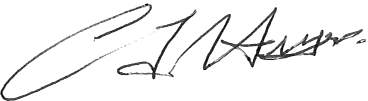 Chairman